Coulee Region Humane Society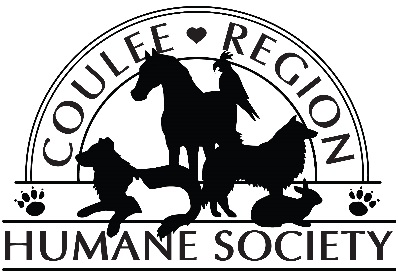 VolunteerApplicationAll potential volunteers must submit a completed application and attend an orientation prior to placement.  Eligible volunteers may not have any offenses pertaining to physical abuse of people or animals, battery, or illegal substance possession. There may be additional training required for specific positions. The information you submit on this form will help us make the best placement for you. Contact Volunteer Coordinator for questions: 608.781.4014It will take 2-3 weeks your application to be processed.12 and under: Contact Erin Olson for children programs at erin.olson@couleehumane.com.12-15 years: must volunteer with a parent or guardian. 18 years and younger must have parental consent.General Information:First Name, Middle Initial, Last Name: Address: Birthday:   Age:  Email Address (Required): Applicants will be invited to training via email.Phone Number: Background Information:List any skills that may be useful when volunteering:Have you volunteered with Coulee Region Humane Society before: YesNoDo you have any conditions or allergies that may affect your ability to perform certain tasks?Please explain: Have you ever been convicted of a crime: Yes  No Please explain: Volunteer Interest:Please describe why you would like to volunteer with the Coulee Region Humane Society:Are you able to commit to at least 1 community event per year with the Coulee Region Humane Society: Yes  No Please explain: Interests for volunteering:General: Special Event Volunteer Door Greeter Housekeeping Helper (dishes, laundry) Ground Keeper (lawn mowing, shoveling)Cats: Cat Companion (work with adoptable cats) Cat Comforter (must complete 16hrs of service first; works with new or ill cats) PetSmart Cat Caregiver (must complete 16hrs of service first)Small animals: Small Critter Cuddlier (rabbits, guinea pigs, etc.)Dogs: Morning Kennel Assistant (Dogs 9am-11am) Canine Companion (general socializing with dogs) Dog Walker (must complete 16hrs of service first) Dog Training Assistant (Monday 5pm-6pm & Wednesday 3pm-4pm) PetSmart Dog Event Volunteer (must complete 16hrs of service first)How often are you able to volunteer:  Once a month  Once a week  A few times a week  Special Events OnlyEmergency Contact:Name:  Phone:  Application Fee:Application fees cover the cost of providing a volunteer tee-shirt and personalized button at the time of orientation. Application fees are non-refundable. Tee-shirt Size:  XS  S  M  L  XL  XXLIndividual Volunteer: $20  Adult & Child: $35  Family (3+) Contact Volunteer Coordinator **Payment is given at time of orientation. We accept cash, credit, or personal checks.**Volunteer Agreement:I certify that the statements made on this application are true and have been given voluntarily.  I understand that this information may be disclosed to other parties, including for such purposes as criminal background checks, and I release Coulee Region Humane Society, Inc. (CRHS) from any liability whatsoever for supplying such information.  I also understand I will not be paid for my services as a volunteer.  In consideration of CRHS accepting my application, or my child’s, for participation in CRHS programs, I agree to release and hold harmless CRHS from and against any and all loss, damage, claims, liability, costs and expenses of any nature whatsoever, including without limitation, attorney’s fees and disbursements arising from or occasioned by my participation in CRHS programs.  I understand the risks inherent in handling animals and I accept these risks.  I agree that CRHS may photograph my participation in this program and I hereby release any such photographs to CRHS for use in its programs, publications, and purpose. Your Signature (sign at time of orientation): Parent Signature (required for 18 years and under):  